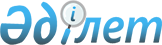 Об утверждении Плана мероприятий по укреплению социально-экономического положения Атырауской областиПостановление Правительства Республики Казахстан от 25 марта 1999 года № 299

      Правительство Республики Казахстан постановляет: 

      1. Утвердить прилагаемый План мероприятий по укреплению социально-экономического положения Атырауской области. 

      2. Контроль за выполнением настоящего постановления возложить на Заместителя Премьер-Министра Республики Казахстан Павлова А.С. 

      3. Настоящее постановление вступает в силу со дня подписания. 



 

        Премьер-Министр 

      Республики Казахстан 

 

                                                    Утвержден                                           постановлением Правительства                                               Республики Казахстан                                            от 25 марта 1999 г. № 299 

                                 План  

              мероприятий по укреплению социально-экономического                       положения Атырауской области ______________________________________________________________________№ |          Мероприятие       | Ответственные |   Форма  |   Сроки  |п/п|                            |               |завершения|исполнения|___|____________________________|_______________|__________|__________|1 Рассмотреть перечень проектов,   предлагаемых к финансированию    за счет негосударственных    внешних займов и прямых    инвестиций:     строительство птицефабрики в  Аким области,  Заключение  1999 год     г. Атырау - объем инвестиций   Агентство по    1,8 млн. долларов США;         инвестициям     реконструкция цеха              то же        Заключение  1999 год     безалкогольных напитков -    объем инвестиций    0,162 млн. долларов США;      реконструкция тепличного        то же        Заключение  1999 год    комплекса - объем инвестиций   0,755 млн. долларов США  _____________________________________________________________________     2 Рассмотреть предложения по    проектам для включения в    государственную программу    инвестиций на 1999-2001 годы   за счет республиканского    бюджета:    строительство водоочистных    Аким области,  Заключение   1999 год   миниустановок в 37 населенных  Агентство по    пунктах области;               экономическому                                  планированию,                                   Минфин      дноуглубительные работы на   Аким области,  Заключение   1999 год     Урало-Каспийском морском      Агентство по     судоходном канале;            планированию,                                   Минтранском,                                   Минфин       реконструкция автодороги     Минтранском,   Выполнение  1999-2001      республиканского значения     Агентство по      работ        годы     Атырау-Уральск на участке     экономическому     Атырау-Махамбет-70 км за      планированию,      счет средств японского        Минфин      кредита  ______________________________________________________________________                         2. Малый бизнес______________________________________________________________________3 Создать Атырауский филиал      Аким области,     Решение  01.05.99г.   Республиканского фонда         Агентство по      правления    развития малого                поддержке малого  Республи-   предпринимательства            бизнеса,          канского                                  Республиканский   фонда раз-                                  фонд развития     вития мало-                                  малого предприни- го предпри-                                  мательства        нимательства ______________________________________________________________________4 Предусмотреть в приоритетном   Республиканский    то же   01.05.99г.   порядке выделение средств на   фонд развития     развитие малого бизнеса и      малого предприни-   крестьянских хозяйств          мательства    Атырауской области из креди-   тов, предоставляемых под   государственные гарантии ______________________________________________________________________5  Реализовать пилотный проект    Аким области,     Совместное 01.06.99г.    по созданию кредитных          Агентство по под- решение     товариществ в отраслях,        держке малого    определяемых акимом области    бизнеса, Минфин,                                  Нацбанк______________________________________________________________________6  Рассмотреть возможность        Аким области,   Совместное  31.12.99г.   реализации проектов по         Агентство по    решение     поддержке малого бизнеса       экономическому   в Атырауской области в рамках  планированию,    технической помощи             Агентство по                                   поддержке малого                                  бизнеса______________________________________________________________________     7 Рассмотреть возможность        Аким области,   Положение  20.05.99г.   расширения видов деятель-      Министерство    ности, подлежащих              госдоходов    патентированию для    субъектов малого предприни-   мательства    ______________________________________________________________________                          3. Микрокредитование ______________________________________________________________________     8 Рассмотреть возможность        Общенациональ-   Программа 01.05.99г.   выделения кредитных ресурсов   ный фонд по под-   по программе микрокредито-     держке малообес-    вания до 1,0 млн. долларов     печенных граждан   США      ______________________________________________________________________9 В целях привлечения к частному Региональный    Осуществле- 01.07.99г.    предпринимательству не         фонд по         ние микро-   занятого населения в сельской  поддержке мало- кредитова-     местности выделить 300 га      обеспеченных    ния   посевных площадей и            граждан    микрокредиты на общую сумму    14 млн. тенге  ______________________________________________________________________                   4. Сельское и рыбное хозяйство ______________________________________________________________________10 В целях бесперебойного обеспе- Аким области,   Обеспечение 31.12.99г.   чения водой посевных площадей  Атырауское гос- водой    выделить на 1999 г.            предприятие по    областному госпредприятию по   водному    водному хозяйству из местного  хозяйству    бюджета 62 млн. тенге, из них    до 1 апреля т.г. перечислить    11 млн. тенге  ______________________________________________________________________11 Рекомендовать Правлению Народ- Правление    Совместная  31.12.99г.       ного Банка РК рассмотреть      Народного    программа    вопрос о разработке совместно  Банка,    с акимом Атырауской области    аким    специальной программы финанси- области    рования сельскохозяйственных    товаропроизводителей и субъек-   тов и инфраструктуры села об-   ласти с учетом достигнутой    договоренности между акимом   области и банком   ______________________________________________________________________12 Оказать практическую помощь   Минсельхоз,   Совместная  01.05.99г.   Атырауской области по вопросу аким области   программа    реформирования села _____________________________________________________________________13 Обеспечить ежегодное          Минсельхоз,   Совместное   ежегодно    проведение дноуглубительных   аким области, предложение  в июле    работ в рыбоходном Урало-     Минтранском,  Правительст-   Каспийском канале и устье     Минфин        ву    реки Кигач на сумму не менее   80 млн. тенге ______________________________________________________________________14 Поручить ННК "Казахойл"       ННК "Казахойл",  Совместное 01.07.99г.    проработать с участниками     аким области,    решение    консорциума "ОКІОС" вопрос о  консорциум    включении в особые условия    "ОКІОС"    договора по бурению разведоч-   ных скважин на шельфе    Каспийского моря (северная   часть) финансирование двух    действующих осетровых заводов   воспроизводственного    назначения ______________________________________________________________________15 Оказать содействие в          Акимы г. Астаны  Совместное 01.05.99г.      выделении торговых площадей   и Атырауской      решение    для организации фирменных     области    магазинов по реализации   рыбной продукции    предприятий Атырауской   области  ______________________________________________________________________                   5. Здравоохранение и образование______________________________________________________________________16 Решить вопрос финансирования  ННК "Казахойл"    Решение  01.09.99г.   строительства школы на 420    ученических мест в п. Жана   Каратон Жылыойского района ______________________________________________________________________17 Выделить 22 комплекта         Министерство      Решение   01.09.99г.   компьютерных классов для      здравоохранения,  Министерства    школ области                  образования и                                   спорта______________________________________________________________________18 Разработать и реализовать     то же         Утвержденная  01.05.99г.     программу по оказанию                       программа       медицинской помощи населению                                  сельских районов Атырауской    области на 1999-2000 годы ______________________________________________________________________                   6. Энергетика и промышленность ______________________________________________________________________19 Рассмотреть вопрос об        Агентство по    Постановление ІІІ кв.   обоснованности тарифа        регулированию   Агентства     1999 г.   транспортировки газа по      естественных    магистральным газопроводам   монополий и    ЗАО "Интергаз - Центральная  защите   Азия" в зависимости от       конкуренции,    протяженности                МЭИТ    транспортных участков  ______________________________________________________________________20 Рассмотреть вопрос об         Комитет госу-   Предложение  01.05.99г.   исключении объектов           дарственного    Правитель-        Атырауской области из         имущества и     ству    перечня газопроводов          приватизации   высокого, среднего и          Минфина,   низкого давления,             МЭИТ    передаваемых       на баланс ГП                      "Энергоцентр-ЕС-Казахстан"   (постановление Правительства   от 9 октября 1997 г. № 1431)______________________________________________________________________21 Рассмотреть вопрос о собст-   ННК "Казахойл", Предложение 01.05.99г.   венности АО "Атырауский       МЭИТ, Минфин    Правитель-    нефтеперерабатывающий                         ству     завод" и внести предложение   в Правительство ______________________________________________________________________22 Принять меры по погашению     Акимы        Погашение      01.12.99г.   задолженности предприятиями   областей,    задолженности    нефтяной отрасли Атырауской   Минсельхоз,    области по директивным        Минфин    поставкам нефтепродуктов    сельхозтоваропроизводителям   за период 1995-1998 годы  ______________________________________________________________________23 Рассмотреть вопрос            Минобороны      Открытие    01.05.99г.   финансирования заказа                         финансиро-   Минобороны РК АО "Шельф"                      вания    г. Атырау___________________________________________________________________24 Решить вопрос по структур-    Минобороны,     Совместное  01.06.99г.   ному преобразованию           Комитет госу-    решение   (сегментации) АО "Шельф"      дарственного                                 имущества и                                  приватизации                                  Минфина, МЭИТ  ______________________________________________________________________25 Рассмотреть возможность       Аким области,   Размещение  в течение    увеличения заказов нефте-     ТОО "Заман-     заказов-      1999г.    добывающих предприятий по     нефтемаш",      договоров    изготовлению и ремонту        ННК "Казахойл",   нефтепромыслового и другого   НКТН "КазТранс-   оборудования на Атырауском    Ойл"   машиностроительном заводе   нефтяного оборудования ______________________________________________________________________                      7. Транспорт и связь______________________________________________________________________     26 Рассмотреть возможность       Минтранском,  Совместное   15.04.99г.   дополнительного выделения     Минфин        решение       средств на реконструкцию,                                 ремонт и содержание дорог                                республиканского значения                              ______________________________________________________________________27 Погасить кредиторскую         Минфин,       Предложения  01.06.99г.   задолженность в сумме         Минтранском   по дополни-   91,4 млн. тенге за выполнен-                тельному    ные в 1998 году дорожные                    выделению     работы по республиканской                   средств    сети, в том числе по    распоряжению    Премьер-Министра РК № 120    от 19 июня 1998 г. ______________________________________________________________________28 Определить объемы и источ-  Минфин, Агент-   Решение   01.05.99г.    ники выделения средств на   ство по чрезвы-   строительство моста через   чайным ситуа-     реку "Шолаксай" в           циям, Минтранс-   Кызылкогинском районе       ком    области ______________________________________________________________________29 Решить вопрос собственности   Минтранском,        Решение  01.07.99г.   и включить в программу        Комитет государс-   Минтранс-   Минтранскома на 1999-2000     твенного имущест-   кома    годы реконструкцию искус-     ва и приватизации   ственной взлетно-посадочной   Минфина,    полосы Атырауского аэропорта  АО "Атырауаэропорты"   на уровне мировых стандартов ______________________________________________________________________30 Дальнейшая модернизация       ОАО "Казахтелеком"  Програм-  31.12.99г.    междугородной и международной                     ма на   связи местной сети телекомму-                     1999 год     никации      ______________________________________________________________________31 Определить объемы работы    Министерство     Предложения   01.07.99г.    по замене физически и       культуры,        Правительству   морально устаревшего        информации и    оборудования                общественного    теле-радиопередающих        согласия, ГП     устройств в г. Атырау       "Казтелерадио"   и в районах области   ______________________________________________________________________                    8. Финансы и социальные вопросы______________________________________________________________________32 Передача Атырауской ремонтной  Минтрудсоц-  Возобновление  01.06.99г.    мастерской на баланс           защиты       работы     Алматинского протезно-ортопе-               Атырауской    дического центра и изготовле-               ремонтной    ние изделий для инвалидов                   мастерской ______________________________________________________________________33 Рассмотреть вопрос погашения   Минтрудсоц-  Предложения    01.07.99г.   задолженности по пособиям по   защиты, аким Правительству     временной нетрудоспособнос-    области,    ти, беременности и родам, на   работодатели   погребение, рождение ребенка   в сумме 445,3 млн. тенге     ______________________________________________________________________34 Рассмотреть обоснованность     Аким области,  Предложения   01.05.99г.   формирования бюджета области   Минфин         Правительству   на 1999 год       ______________________________________________________________________35 В порядке законодательной      Аким области,  Предложения  01.05.99г.   инициативы подготовить проект  Минсельхоз,    Правительству   Закона о внесении изменений в  Минфин   Закон РК "О внесении изменений    в Указ Президента РК, имеющий   силу закона, от 24.04.95 г.    № 2235 "О налогах и других    обязательных платежах в    бюджет" в части налога на   землю промышленности,    транспорта, связи, обороны и   иного несельскохозяйственного   назначения  ______________________________________________________________________36 Обеспечить проверку и оказать  Аким области,  Полугодовые постоянно   помощь акиму области по        Минтруд-       информации    вопросам лицензирования и      соцзащиты,   привлечения и использования    МВД   специалистов из дальнего и   ближнего зарубежья на   предприятиях области, а также   соблюдения ими паспортного    режима ______________________________________________________________________37 Разработать региональную    Аким области,   Утвержденная  01.07.99г.   промышленную политику       МЭИТ, Минфин    программа______________________________________________________________________38 Провести переговоры с     Министерство       Предложения  01.07.99г.   недропользователями на    природных          Правительству    предмет усиления          ресурсов и охраны   экологической безопас-    окружающей среды,   ности проектов            Агентство по                              инвестициям, аким                             области       ______________________________________________________________________                  9. Жилищно-коммунальное хозяйство ______________________________________________________________________39 Рассмотреть вопрос            Аким области,  Предложения   01.12.99г.    финансирования капитального   Минфин,        Правительству    ремонта дорог г. Атырау       Минтранском______________________________________________________________________40 Рассмотреть перевод на     Комитет по делам  Предложения   01.12.99г.   автономные источники       строительства     Правительству    отопления объектов         МЭИТ, Минфин,      бюджетных организаций      аким области (Специалисты: Э.Жакупова              И.Сельдемирова)  
					© 2012. РГП на ПХВ «Институт законодательства и правовой информации Республики Казахстан» Министерства юстиции Республики Казахстан
				